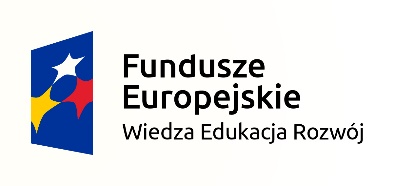 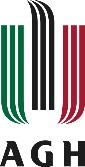 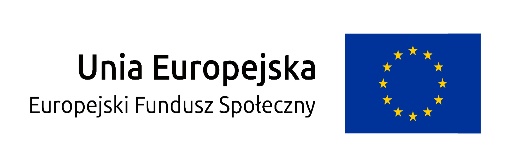 20/04/2021    S76Polska-Kraków: Usługi szkolenia w dziedzinie zarządzania2021/S 076-195230SprostowanieOgłoszenie zmian lub dodatkowych informacjiUsługi(Suplement do Dziennika Urzędowego Unii Europejskiej, 2021/S 066-172262)Podstawa prawna:Dyrektywa 2014/24/UESekcja I: Instytucja zamawiająca/podmiot zamawiającyI.1)Nazwa i adresyOficjalna nazwa: Akademia Górniczo-Hutnicza im. Stanisława Staszica w Krakowie
Adres pocztowy: al. Mickiewicza 30, 30-059 Kraków
Miejscowość: Kraków
Kod NUTS: PL213 Miasto Kraków
Kod pocztowy: 30-059
Państwo: Polska
Osoba do kontaktów: Michał Długoń
E-mail: dzp@agh.edu.pl
Tel.: +48 126173595
Faks: +48 126173363
Adresy internetowe: 
Główny adres: www.dzp.agh.edu.pl
Adres profilu nabywcy: www.dzp.agh.edu.plSekcja II: PrzedmiotII.1)Wielkość lub zakres zamówieniaII.1.1)Nazwa:Usługa przeprowadzenia szkoleń, zapewnienia voucherów na egzamin oraz zorganizowania zapisów na egzamin dla kadry dydaktycznej WIEiT – Kc-zp.272-003/21Numer referencyjny: Kc-zp.272-003/21II.1.2)Główny kod CPV80532000 Usługi szkolenia w dziedzinie zarządzaniaII.1.3)Rodzaj zamówieniaUsługiII.1.4)Krótki opis:Usługa przeprowadzenia szkoleń, zapewnienia voucherów na egzamin oraz zorganizowania zapisów na egzamin dla kadry dydaktycznej WIEiT, w ramach projektu – Kc-zp.272-003/21:— zadanie nr 1 – usługa zorganizowania i przeprowadzenia szkolenia Professional Scrum Master (PSM) przygotowującego do egzaminu certyfikowanego, zapewnienia voucherów na egzamin oraz zorganizowania zapisów na egzamin certyfikowany PSM-I scrum.org podnoszącego kompetencje kadry dydaktycznej wydziału IET,— zadanie nr 2 – usługa zorganizowania i przeprowadzenia szkolenia Professional Scrum Foundation (PSF) przygotowującego do egzaminu certyfikowanego, zapewnienia voucherów na egzamin oraz zorganizowania zapisów na egzamin certyfikowany PSM-I scrum.org podnoszącego kompetencje kadry dydaktycznej wydziału IET.Sekcja VI: Informacje uzupełniająceVI.5)Data wysłania niniejszego ogłoszenia:15/04/2021VI.6)Numer pierwotnego ogłoszeniaNumer ogłoszenia w Dz.Urz. UE – OJ/S: 2021/S 066-172262Sekcja VII: ZmianyVII.1)Informacje do zmiany lub dodania VII.1.2)Tekst, który należy poprawić w pierwotnym ogłoszeniuNumer sekcji: IV.2.2Miejsce, w którym znajduje się tekst do modyfikacji: Termin składania ofert lub wniosków o dopuszczenie do udziału / Termin wyrażenia zainteresowania udziałemZamiast: Data: 19/04/2021Czas lokalny: 09:30Powinno być: Data: 22/04/2021Czas lokalny: 09:30VII.2)Inne dodatkowe informacje: